Za svoje predstavnike, koji će u vezi s iznesenim mišljenjem biti nazočni na sjednicama Hrvatskoga sabora i njegovih radnih tijela, Vlada je odredila ministra pravosuđa i uprave dr. sc. Ivana Malenicu i državne tajnike mr. sc. Josipa Salapića, Juru Martinovića i Sanjina Rukavinu.	PREDSJEDNIK	mr. sc. Andrej Plenković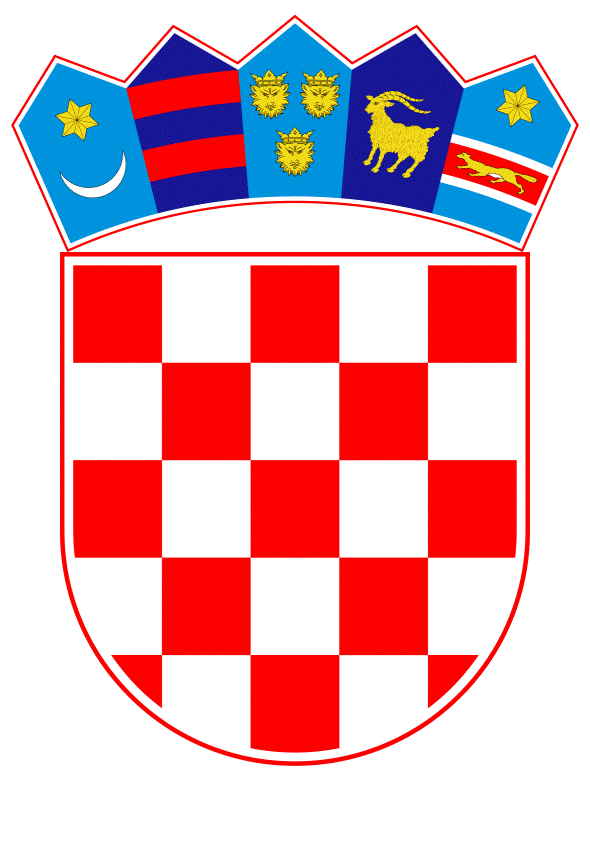 VLADA REPUBLIKE HRVATSKEZagreb, 7. siječnja 2021.___________________________________________________________________________________________________________________________________________________________________________________________________________________________Banski dvori | Trg Sv. Marka 2  | 10000 Zagreb | tel. 01 4569 222 | vlada.gov.hr        P R I J E D L O GKLASA: URBROJ:Zagreb,PREDSJEDNIKU HRVATSKOGA SABORA PREDMET:	Pravilnik o radu Agencije za zaštitu osobnih podataka 	- mišljenje VladeVeza:	Pismo Hrvatskoga sabora, KLASA: 021-12/20-09/69, URBROJ: 65-20-03, od 27. studenoga 2020. Na temelju članka 122. stavka 2. Poslovnika Hrvatskoga sabora ("Narodne novine", br. 81/13., 113/16., 69/17., 29/18., 53/20., 119/20. – Odluka Ustavnog suda Republike Hrvatske i 123/20.), Vlada Republike Hrvatske o Pravilniku o radu Agencije za zaštitu osobnih podataka, daje sljedećeM I Š L J E N J EVlada Republike Hrvatske nema primjedbi na Pravilnik o radu Agencije za zaštitu osobnih podataka, koji je predsjedniku Hrvatskoga sabora dostavio ravnatelj Agencije za zaštitu osobnih podataka aktom, KLASA: 023-08/20-03/01, URBROJ: 576-01/01-20-12, od 25. studenoga 2020.